Stoke Park Primary School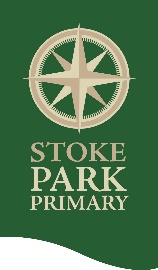 Teachers Person SpecificationA    Application Form I      Interview O    Observation R    References The school is an equal opportunities employer and is committed to safeguarding and promoting the welfare of children. An enhanced DSB check will be required.Job Title:Class TeacherSalary RangeMain Professional ScaleResponsible to:Head Teacher and GovernorsHead Teacher and GovernorsHead Teacher and GovernorsKey CriteriaEssentialDesirableAssessed byQualificationsAnd ExperienceEducated to honours degree or above Qualified Teacher Status Evidence of relevant Professional DevelopmentGood honours degree (first or upper second) Post Graduate qualificationAAAKnowledgeTeaching experience with the age range applied for Knowledge and understanding of the requirements of the Early Years and Primary Curriculum. Knowledge and understanding of the National Curriculum Knowledge and understanding of statutory assessment requirements and arrangements Knowledge and understanding of the implications of equal opportunities, multicultural education and inclusion Knowledge and understanding of safeguarding and child protection legislation and guidanceBroad experience across the primary age range Knowledge and understanding of current research into effective learning strategies, educational trends and issues Willingness to take on subject leadership of a curriculum area in timeAI,  OI,  OIIA,  ISkills and AbilitiesAbility to form positive, warm relationships with pupils Ability to plan and prepare effectively Ability to prioritise and manage time and workload Ability to work as part of a team Ability to communicate with a wide range of audiences, including pupils, parents, colleagues and others Ability to be creative, innovative and tenacious Clear and courteous communication skills High level ICT skillsAbility to lead and develop primary curriculumExperience of deployment of other adults I,  RI,  OI,  RA, I,  RA,  IA, IA,  I,  OAPersonal AttributesPassionate approach to teaching and learning Commitment to the ethos and values of Stoke Park Primary School Caring nature Ability to inspire learners Desire to provide the best possible education to all learners Ability to enthuse and motivate others Positive approach to change and development Flexibility and adaptability Strong commitment to personal CPD Professional approach Innovative, creative and willing to take appropriate risks Robust and assertiveBrings personal interests and enthusiasms to the school community Support for enriching curriculum through co-curricular activities.A,  IAO,  RA,  OAA,  RAA,  RA,  RA,  I,  OA,  IA,  I,  OSafeguardingEvidence of suitability to work with children (enhanced DBS check) Evidence of commitment to the safeguarding, health and welfare of children.RA